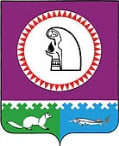 В соответствии с Федеральным законом от 28.06.2014 № 172-ФЗ «О стратегическом планировании в Российской Федерации», Законом Ханты-Мансийского автономного    округа – Югры от 28.05.2015 № 46-оз «Об отдельных вопросах осуществления стратегического планирования в Ханты-Мансийском автономном округе – Югре»:1. Внести изменение в постановление администрации Октябрьского района                        от 03.11.2016 № 2429 «О порядке разработки, корректировки, утверждения (одобрения) и осуществления мониторинга прогноза социально – экономического развития Октябрьского района на долгосрочный период и контроля его реализации», изложив пункт 2 приложения в  следующей редакции:«2. Долгосрочный прогноз разрабатывает Управление социально-экономического развития администрации Октябрьского района (далее – Управление) каждые шесть лет на двенадцать и более лет с учетом прогноза социально-экономического развития Российской Федерации на долгосрочный период, прогноза социально-экономического развития Ханты-Мансийского автономного округа - Югры на долгосрочный период, Стратегии социально-экономического развития Ханты-Мансийского автономного округа – Югры до 2036 года с целевыми ориентирами до 2050 года, утвержденной распоряжением Правительства Ханты-Мансийского автономного округа - Югры от 03.11.2022 № 679-рп, Стратегии социально-экономического развития Октябрьского района до 2020 года и на период до 2030 года, утвержденной решением Думы Октябрьского района от 24.12.2014 № 535, на основе данных, представляемой органами местного самоуправления района и хозяйствующими субъектами района (далее - другие участники стратегического планирования).».2. Опубликовать настоящее постановление в официальном сетевом издании «Официальный сайт Октябрьского района».3. Контроль за выполнением постановления возложить на заместителя главы Октябрьского района по экономике, финансам, председателя Комитета по управлению муниципальными финансами администрации Октябрьского района Куклину Н.Г.Глава Октябрьского района								       С.В.ЗаплатинМуниципальное образование Октябрьский районАДМИНИСТРАЦИЯ ОКТЯБРЬСКОГО РАЙОНАПОСТАНОВЛЕНИЕМуниципальное образование Октябрьский районАДМИНИСТРАЦИЯ ОКТЯБРЬСКОГО РАЙОНАПОСТАНОВЛЕНИЕМуниципальное образование Октябрьский районАДМИНИСТРАЦИЯ ОКТЯБРЬСКОГО РАЙОНАПОСТАНОВЛЕНИЕМуниципальное образование Октябрьский районАДМИНИСТРАЦИЯ ОКТЯБРЬСКОГО РАЙОНАПОСТАНОВЛЕНИЕМуниципальное образование Октябрьский районАДМИНИСТРАЦИЯ ОКТЯБРЬСКОГО РАЙОНАПОСТАНОВЛЕНИЕМуниципальное образование Октябрьский районАДМИНИСТРАЦИЯ ОКТЯБРЬСКОГО РАЙОНАПОСТАНОВЛЕНИЕМуниципальное образование Октябрьский районАДМИНИСТРАЦИЯ ОКТЯБРЬСКОГО РАЙОНАПОСТАНОВЛЕНИЕМуниципальное образование Октябрьский районАДМИНИСТРАЦИЯ ОКТЯБРЬСКОГО РАЙОНАПОСТАНОВЛЕНИЕМуниципальное образование Октябрьский районАДМИНИСТРАЦИЯ ОКТЯБРЬСКОГО РАЙОНАПОСТАНОВЛЕНИЕМуниципальное образование Октябрьский районАДМИНИСТРАЦИЯ ОКТЯБРЬСКОГО РАЙОНАПОСТАНОВЛЕНИЕМуниципальное образование Октябрьский районАДМИНИСТРАЦИЯ ОКТЯБРЬСКОГО РАЙОНАПОСТАНОВЛЕНИЕ«»2023г.№пгт. Октябрьскоепгт. Октябрьскоепгт. Октябрьскоепгт. Октябрьскоепгт. Октябрьскоепгт. Октябрьскоепгт. Октябрьскоепгт. Октябрьскоепгт. Октябрьскоепгт. Октябрьскоепгт. ОктябрьскоеО внесении изменения в постановлениеадминистрации Октябрьского районаот 03.11.2016 № 2429О внесении изменения в постановлениеадминистрации Октябрьского районаот 03.11.2016 № 2429О внесении изменения в постановлениеадминистрации Октябрьского районаот 03.11.2016 № 2429О внесении изменения в постановлениеадминистрации Октябрьского районаот 03.11.2016 № 2429О внесении изменения в постановлениеадминистрации Октябрьского районаот 03.11.2016 № 2429О внесении изменения в постановлениеадминистрации Октябрьского районаот 03.11.2016 № 2429О внесении изменения в постановлениеадминистрации Октябрьского районаот 03.11.2016 № 2429О внесении изменения в постановлениеадминистрации Октябрьского районаот 03.11.2016 № 2429